Mit freundlichen Grüßen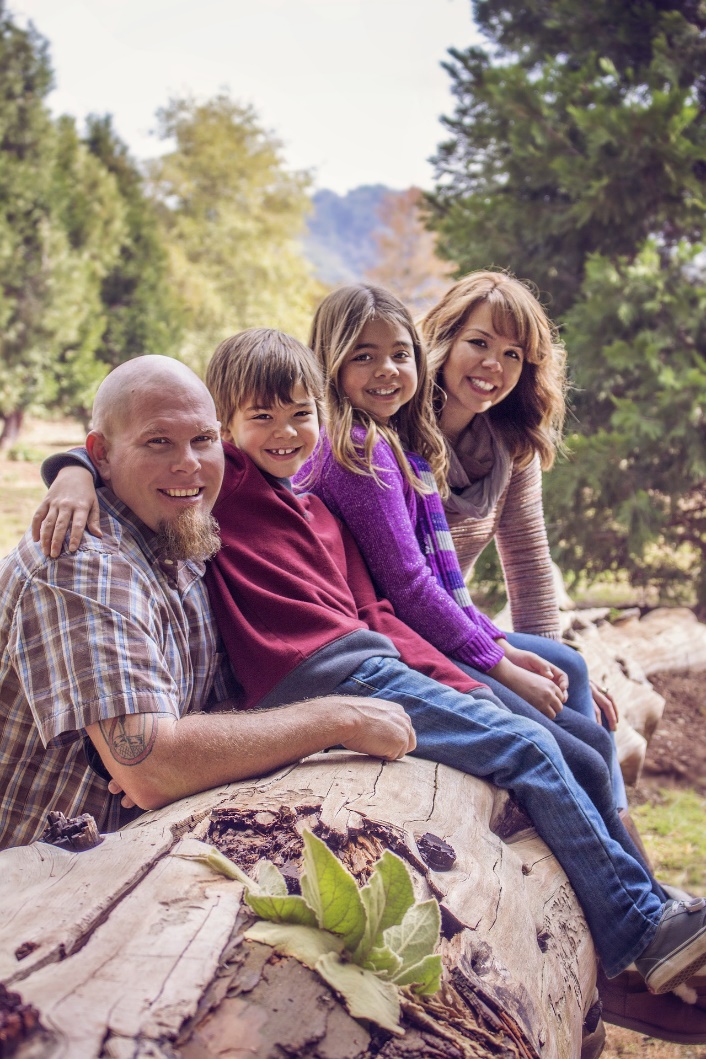                  Familie Mustermann